4.2 Introduction to Permutations and Factorial NotationBy the end of the lesson you will be able to:Define factorial notationDefine and calculate permutationsUse factorial notation to solve simple permutation problemsSome grade school students are going to play California kickball at recess.  They are arguing who will go first to kick the ball.When they start playing, there are only two students on the team, Alice and Bob.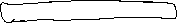 How many different ways can Alice and Bob go up to kick?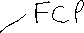 Another student, Carl, joins the team.  Now how many ways can all 3 students go up to kick?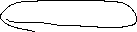 Devin also wants to play.  Now how many different ways can the students go up to kick?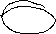 If a fifth student, Emily, wants to join, how many different orders can they send the players up to kick?  Can you solve this without a tree diagram or list?Permutations are an arrangement of distinguishable objects in a ________________ order.  For exam, the objects a and b have two permutations; _____ and ______.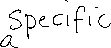 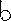 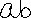 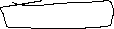 Example 1 – Counting Problem Where Order Matters If there are 6 students on each team for kickball, how many different orders of students going to bat can they make? Students can only kick once.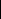 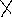 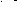 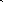 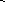 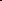 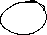 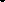 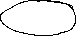 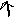 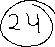 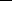 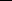 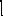 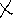 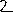 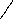 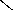 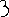 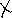 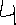 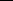 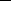 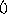 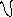 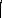 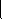 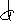 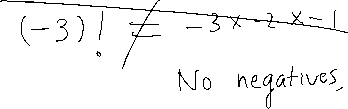 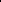 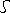 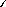 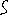 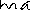 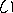 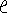 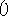 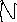 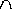 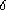 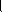 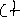 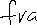 Example 2 – Evaluating Factorial NotationEvaluate:10!					b) 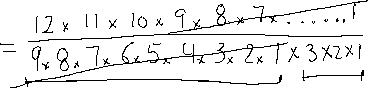 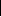 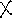 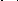 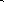 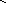 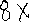 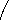 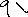 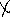 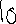 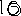 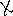 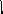 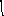 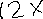 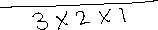 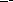 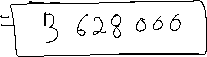 Example 3 – Simplifying algebraic expressions involving factorial notation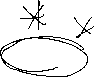 Simplify, where .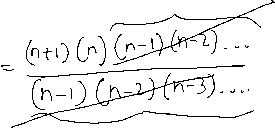 					b) 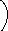 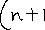 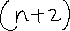 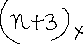 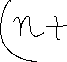 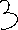 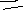 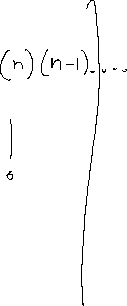 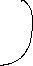 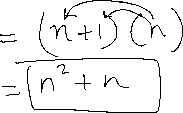 Example 4 – Solving equations that involve factorial notation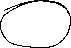 Solve , where 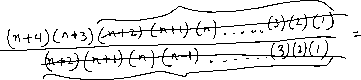 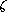 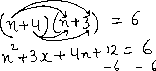 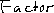 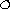 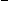 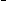 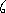 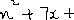 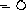 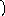 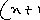 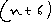 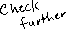 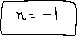 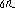 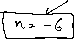 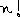 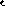 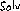 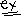 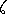 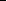 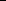 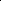 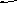 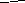 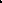 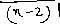 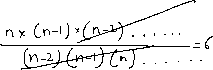 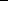 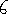 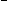 Practice: P. 243 #3, 5-11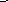 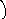 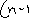 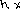 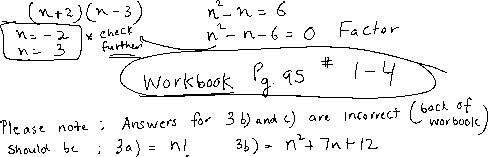 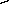 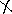 Tree DiagramListNumber of ways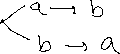 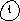 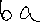 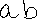 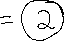 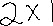 Tree DiagramListNumber of ways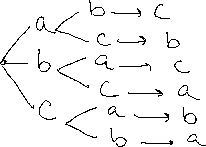 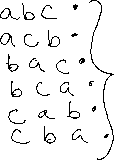 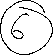 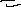 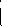 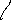 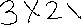 Tree DiagramListNumber of ways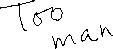 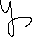 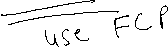 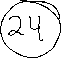 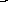 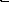 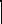 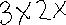 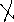 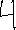 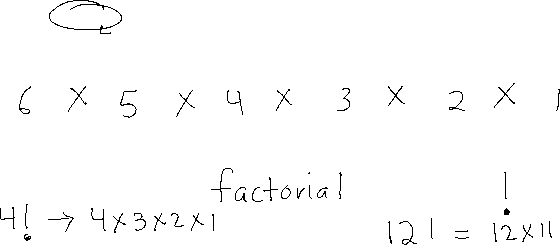 Kick 1stKick 2ndKick 3rdKick 4th  Kick 5th Kick 6th